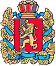 КРАСНОЯРСКИЙ КРАЙПОТАПОВСКИЙ СЕЛЬСОВЕТ ЕНИСЕЙСКОГО РАЙОНАПОТАПОВСКИЙ СЕЛЬСКИЙ СОВЕТ ДЕПУТАТОВ      РЕШЕНИЕО внесении изменений в решение Потаповского сельского Совета депутатов от 31.03.2015 № 7-2р «Об утверждении Положения о публичных слушаниях в Потаповском сельсовете Енисейского района Красноярского края»	В целях приведения в соответствие с действующим законодательством Российской Федерации на основании Федерального Закона от 06.10.2003 № 131-ФЗ «Об общих принципах организации местного самоуправления Российской Федерации», руководствуясь Уставом Потаповского сельсовета, Потаповский сельский Совет депутатов РЕШИЛ:	1. Внести в решение Потаповского сельского Совета депутатов от 31.03.2015 № 7-2р «Об утверждении Положения о публичных слушаниях в Потаповском сельсовете Енисейского района Красноярского края» следующие изменения:	1.1. Пункт 2 статьи 1 Положения изложить в следующей редакции:	1) проект устава муниципального образования, а также проект муниципального нормативного правового акта о внесении изменений и дополнений в данный устав, кроме случаев, когда в устав муниципального образования вносятся изменения в форме точного воспроизведения положений Консультации Российской Федерации, федеральных законов, конституции (устава) или законов субъекта Российской Федерации в целях приведения данного устава в соответствии с этими нормативными правовыми актами;	2) проект местного бюджета и отчет о его исполнении;	2.1) проект стратегии социально-экономического развития муниципального образования;	3) вопросы о преобразовании муниципального образования, за исключением случаев, если в соответствии со статьей 13 настоящего Федерального закона для преобразования муниципального образования требуется получение согласия населения муниципального образования, выраженного путем голосования либо на сходах граждан.	2. Контроль за исполнением решения возложить на Потаповский сельский Совет депутатов.	3. Решение вступает в силу с момента опубликования (обнародования) в печатном издании «Потаповский вестник».Глава сельсовета, председатель сельскогоСовета депутатов                                                                  Н.Ф. Невольских20.12.2019М      с. Потапово                               № 5-26р